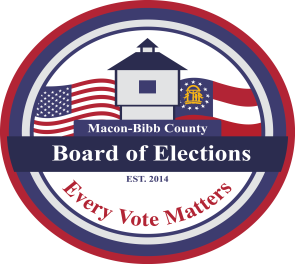 _________________________________________________________________REGULAR BOARD MEETING (TELECONFERENCE)TUESDAY, JUNE 23, 2020(VIA TELECONFERENCE ONLY) Dial in #: (978) 990-5000 / USE ACCESS CODE: 625918CALL TO ORDER:   Mr. Mike Kaplan, Chairperson called the meeting to order at ______ p.m.(Please ask all teleconference attendees to please silence / mute your phone to reduce background noise so the meeting can be heard by all)RECOGNITION OF VISITORS:Welcome & Recognition of Visitors via TeleconferenceMOTION FOR APPROVAL OF MINUTES:Request to defer approval of the minutes from the regular Board meeting held Thursday, May 28, 2020							(ACTION)	NEW BUSINESS:Approval to file a copy of the consolidated certification of returns for the June 9, 2020 Presidential Preference Primary/General Primary and Nonpartisan General Election as a permanent record in the minutes.										(ACTION)What’s on the August 11, 2020 Nonpartisan General Election Runoff BallotAbsentee ballot rollover list – State will be using the same vendor to mail ballotsOLD BUSINESS:Absentee Ballot Drop Box UpdateOTHER BUSINESS:Items from Board MembersItems from the SupervisorHelp America Vote Act (HAVA) and Coronavirus Aid, Relief & Economic Security (CARES) Act Grant Funds RequestFY 2021 Adopted Budget2018 – 2020 Revenue amount sent to FinanceQualifying Fees Local and StatewideOpen Records Requests	Correspondence: (Copies for Board meeting files)Copy of the Board of Elections Adopted Budget for FY 2021 (Worksheet Report)Copy of Composite Sample Ballot for the August 11, 2020 Nonpartisan General Election RunoffADJOURNMENT:Motion for adjournment at ___________ p.m. 